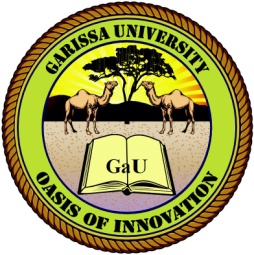 GARISSA UNIVERSITY UNIVERSITY EXAMINATION 2017/2018 ACADEMIC YEAR FOURSECOND SEMESTER EXAMINATIONSCHOOL OF BUSINESS AND ECONOMICS FOR THE DEGREE OF BACHELOR OF BUSINESS MANAGEMENTCOURSE CODE: BBM 469 COURSE TITLE: STRATEGIC HUMAN RESOURCE MANAGEMENT EXAMINATION DURATION: 3 HOURSDATE: 10/08/18		                               TIME: 2.00-5.00 PMINSTRUCTION TO CANDIDATESThe examination has SIX (6) questionsQuestion ONE (1) is COMPULSORY Choose any other THREE (3) questions from the remaining FIVE (5) questionsUse sketch diagrams to illustrate your answer whenever necessaryDo not carry mobile phones or any other written materials in examination roomDo not write on this paperThis paper consists of TWO (2) printed pages               	please turn overQUESTION ONE (COMPULSORY)Distinguish the following terms					                               [10 marks]Traditional HRM and Strategic Human Resource Management 	Career planning and career development 				Organization mission and vision 				Quality of work and quality of life				Corporate strategy and business strategy 			Training is crucial for organizational development and success. Discuss four basic reasons for conducting training for employees 				                                             [4 marks]Explain three types of business level strategy that may be adopted by an organization      [6 marks]Highlight the various steps involved in career planning process                                         [5 marks]QUESTION TWO Explain career development strategy activities				                     [5 marks]Describe external environment factors that influence HRM within an organization         [10 marks] QUESTION THREE Outline dimensions of Human Resource Management			                     [4 marks]Explain reasons for career planning 						                     [5 marks]Discuss four key roles of HR manager in an organization   			                    [6 marks]QUESTION FOUR Outline five approaches to strategic HRM						         [5 marks]Discuss any five operative functions of Human Resource Management                          [10 marks]QUESTION FIVEExplain the barriers to Human Resource Planning   				                     [5 marks]Describe the steps in Human Resource Planning 				                   [10 marks]QUESTION SIX Explain the concept of integrating business and HR Strategies		                     [4 marks]Highlight the components of strategic management 				                     [5 marks]Write short notes on the following tools; 						       [6 marks]	SWOT Analysis PESTEL Analysis Forecasting 